Rapportering van uitgevoerde acties op basis van een vergunning die afwijkt van de Vlaamse regelgeving met betrekking tot de jacht en de soortenRapportering van uitgevoerde acties op basis van een vergunning die afwijkt van de Vlaamse regelgeving met betrekking tot de jacht en de soortenRapportering van uitgevoerde acties op basis van een vergunning die afwijkt van de Vlaamse regelgeving met betrekking tot de jacht en de soortenRapportering van uitgevoerde acties op basis van een vergunning die afwijkt van de Vlaamse regelgeving met betrekking tot de jacht en de soortenRapportering van uitgevoerde acties op basis van een vergunning die afwijkt van de Vlaamse regelgeving met betrekking tot de jacht en de soortenRapportering van uitgevoerde acties op basis van een vergunning die afwijkt van de Vlaamse regelgeving met betrekking tot de jacht en de soortenRapportering van uitgevoerde acties op basis van een vergunning die afwijkt van de Vlaamse regelgeving met betrekking tot de jacht en de soortenRapportering van uitgevoerde acties op basis van een vergunning die afwijkt van de Vlaamse regelgeving met betrekking tot de jacht en de soortenRapportering van uitgevoerde acties op basis van een vergunning die afwijkt van de Vlaamse regelgeving met betrekking tot de jacht en de soortenRapportering van uitgevoerde acties op basis van een vergunning die afwijkt van de Vlaamse regelgeving met betrekking tot de jacht en de soortenRapportering van uitgevoerde acties op basis van een vergunning die afwijkt van de Vlaamse regelgeving met betrekking tot de jacht en de soortenRapportering van uitgevoerde acties op basis van een vergunning die afwijkt van de Vlaamse regelgeving met betrekking tot de jacht en de soortenRapportering van uitgevoerde acties op basis van een vergunning die afwijkt van de Vlaamse regelgeving met betrekking tot de jacht en de soortenRapportering van uitgevoerde acties op basis van een vergunning die afwijkt van de Vlaamse regelgeving met betrekking tot de jacht en de soortenRapportering van uitgevoerde acties op basis van een vergunning die afwijkt van de Vlaamse regelgeving met betrekking tot de jacht en de soortenRapportering van uitgevoerde acties op basis van een vergunning die afwijkt van de Vlaamse regelgeving met betrekking tot de jacht en de soortenRapportering van uitgevoerde acties op basis van een vergunning die afwijkt van de Vlaamse regelgeving met betrekking tot de jacht en de soortenRapportering van uitgevoerde acties op basis van een vergunning die afwijkt van de Vlaamse regelgeving met betrekking tot de jacht en de soortenRapportering van uitgevoerde acties op basis van een vergunning die afwijkt van de Vlaamse regelgeving met betrekking tot de jacht en de soortenRapportering van uitgevoerde acties op basis van een vergunning die afwijkt van de Vlaamse regelgeving met betrekking tot de jacht en de soortenRapportering van uitgevoerde acties op basis van een vergunning die afwijkt van de Vlaamse regelgeving met betrekking tot de jacht en de soortenRapportering van uitgevoerde acties op basis van een vergunning die afwijkt van de Vlaamse regelgeving met betrekking tot de jacht en de soortenRapportering van uitgevoerde acties op basis van een vergunning die afwijkt van de Vlaamse regelgeving met betrekking tot de jacht en de soortenRapportering van uitgevoerde acties op basis van een vergunning die afwijkt van de Vlaamse regelgeving met betrekking tot de jacht en de soortenRapportering van uitgevoerde acties op basis van een vergunning die afwijkt van de Vlaamse regelgeving met betrekking tot de jacht en de soortenRapportering van uitgevoerde acties op basis van een vergunning die afwijkt van de Vlaamse regelgeving met betrekking tot de jacht en de soortenRapportering van uitgevoerde acties op basis van een vergunning die afwijkt van de Vlaamse regelgeving met betrekking tot de jacht en de soortenRapportering van uitgevoerde acties op basis van een vergunning die afwijkt van de Vlaamse regelgeving met betrekking tot de jacht en de soortenANB-31-220110ANB-31-220110ANB-31-220110ANB-31-220110ANB-31-220110ANB-31-220110ANB-31-220110ANB-31-220110////////////////////////////////////////////////////////////////////////////////////////////////////////////////////////////////////////////////////////////////////////////////////////////////////////////////////////////////////////////////////////////////////////////////////////////////////////////////////////////////////////////////////////////////////////////////////////////////////////////////////////////////////////////////////////////////////////////////////////////////////////////////////////////////////////////////////////////////////////////////////////////////////////////////////////////////////////////////////////////////////////////////////////////////////////////////////////////////////////////////////////////////////////////////////////////////////////////////////////////////////////////////////////////////////////////////////////////////////////////////////////////////////////////////////////////////////////////////////////////////////////////////////////////////////////////////////////////////////////////////////////////////////////////////////////////////////////////////////////////////////////////////////////////////////////////////////////////////////////////////////////////////////////////////////////////////////////////////////////////////////////////////////////////////////////////////////////////////////////////////////////////////////////////////////////////////////////////////////////////////////////////////////////////////////////////////////////////////////////////////////////////////////////////////////////////////////////////////////////////////////////////////////////////////////////////////////////////////////////////////////////////////////////////////////////////////////////////////////////////////////////////////////////////////////////////////////////////////////////////////////////////////////////////////////////////////////////////////////////////////////////////////////////////////////////////////////////////////////////////////////////////////////////////////////////////////////////////////////////////////////////////////////////////////////////////////////////////////////////////////////////////////////////////////////////////////////////////////////////////////////////////////////////////////////////////////////////////////////////////////////////////////////////////////////////////////////////////////////////////////////////////////////////////////////////////////////////////////////////////////////////////////////////////////////////////////////////////////////////////////////////////////////////////////////////////////////////////////////////////////////////////////////////////////////////////////////////////////////////////////////////////////////////////////////////////////////////////////////////////////////////////////////////////////////////////////////////////////////////////////////////////////////////////////////////////////////////////////////////////////////////////////////////////////////////////////////////////////////////////////////////////////////////////////////////////////////////////////////////////////////////////////////////////////////////////////////////////////////////////////////////////////////////////////////////////////////////////////////////////////////////////////////////////////////////////////////////////////////////////////////////////////////////////////////////////////////////////////////////////////////////////////////////////////////////////////////////////////////////////////////////////////////////////////////////////////////////////////////////////////////////////////////////////////////////////////////////////////////////////////////////////////////////////////////////////////////////////////////////////////////////////////////////////////////////////////////////////////////////////////////////////////////////////////////////////////////////////////////////////////////////////////////////////////////////////////////////////////////////////////////////////////////////////////////////////////////////////////////////////////////////////////////////////////////////////////////////////////////////////////////////////////////////////////////////////////////////////////////////////////////////////////////////////////////////////////////////////////////////////////////////////////////////////////////////////////////////////////////////////////////////////////////////////////////////////////////////////////////////////////////////////////////////////////////////////////////////////////////////////////////////////////////////////////////////////////////////////////////////////////////////////////////////////////////////////////////////////////////////////////////////////////////////////////////////////////////////////////////////////////////////////////////////////////////////////////////////////////////////////////////////////////////////////////////////////////////////////////////////////////////////////////////////////////////////////////////////////////////////////////////////////////////////////////////////////////////////////////////////////////////////////////////////////////////////////////////////////////////////////////////////////////////////////////////////////////////////////////////////////////////////////////////////////////////////////////////////////////////////////////////////////////////////////////////////////////////////////////////////////////////////////////////////////////////////////////////////////////////////////////////////////////////////////////////////////////////////////////////////////////////////////////////////////////////////////////////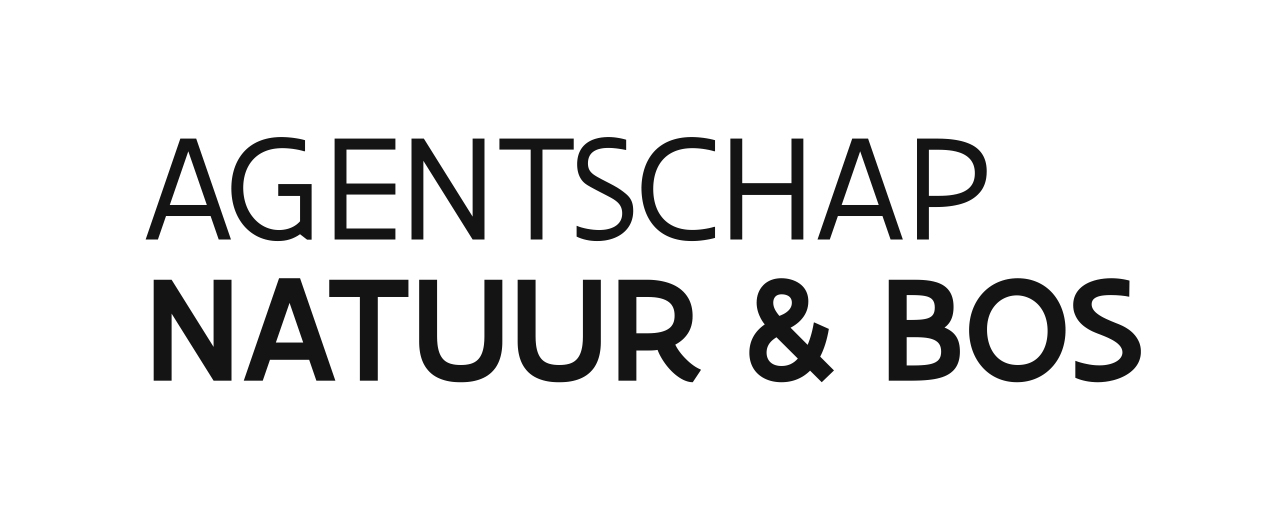 AVES soortencelHavenlaan 88, bus 75 1000 BRUSSELsoortencel.anb@vlaanderen.beAVES soortencelHavenlaan 88, bus 75 1000 BRUSSELsoortencel.anb@vlaanderen.beAVES soortencelHavenlaan 88, bus 75 1000 BRUSSELsoortencel.anb@vlaanderen.beAVES soortencelHavenlaan 88, bus 75 1000 BRUSSELsoortencel.anb@vlaanderen.beAVES soortencelHavenlaan 88, bus 75 1000 BRUSSELsoortencel.anb@vlaanderen.beAVES soortencelHavenlaan 88, bus 75 1000 BRUSSELsoortencel.anb@vlaanderen.beAVES soortencelHavenlaan 88, bus 75 1000 BRUSSELsoortencel.anb@vlaanderen.beAVES soortencelHavenlaan 88, bus 75 1000 BRUSSELsoortencel.anb@vlaanderen.beAVES soortencelHavenlaan 88, bus 75 1000 BRUSSELsoortencel.anb@vlaanderen.beAVES soortencelHavenlaan 88, bus 75 1000 BRUSSELsoortencel.anb@vlaanderen.beAVES soortencelHavenlaan 88, bus 75 1000 BRUSSELsoortencel.anb@vlaanderen.beAVES soortencelHavenlaan 88, bus 75 1000 BRUSSELsoortencel.anb@vlaanderen.beAVES soortencelHavenlaan 88, bus 75 1000 BRUSSELsoortencel.anb@vlaanderen.beAVES soortencelHavenlaan 88, bus 75 1000 BRUSSELsoortencel.anb@vlaanderen.beAVES soortencelHavenlaan 88, bus 75 1000 BRUSSELsoortencel.anb@vlaanderen.beAVES soortencelHavenlaan 88, bus 75 1000 BRUSSELsoortencel.anb@vlaanderen.beAVES soortencelHavenlaan 88, bus 75 1000 BRUSSELsoortencel.anb@vlaanderen.beAVES soortencelHavenlaan 88, bus 75 1000 BRUSSELsoortencel.anb@vlaanderen.beAVES soortencelHavenlaan 88, bus 75 1000 BRUSSELsoortencel.anb@vlaanderen.beAVES soortencelHavenlaan 88, bus 75 1000 BRUSSELsoortencel.anb@vlaanderen.beAVES soortencelHavenlaan 88, bus 75 1000 BRUSSELsoortencel.anb@vlaanderen.beAVES soortencelHavenlaan 88, bus 75 1000 BRUSSELsoortencel.anb@vlaanderen.beAVES soortencelHavenlaan 88, bus 75 1000 BRUSSELsoortencel.anb@vlaanderen.beAVES soortencelHavenlaan 88, bus 75 1000 BRUSSELsoortencel.anb@vlaanderen.beAVES soortencelHavenlaan 88, bus 75 1000 BRUSSELsoortencel.anb@vlaanderen.beIn te vullen door de behandelende afdelingontvangstdatumIn te vullen door de behandelende afdelingontvangstdatumIn te vullen door de behandelende afdelingontvangstdatumIn te vullen door de behandelende afdelingontvangstdatumIn te vullen door de behandelende afdelingontvangstdatumIn te vullen door de behandelende afdelingontvangstdatumIn te vullen door de behandelende afdelingontvangstdatumIn te vullen door de behandelende afdelingontvangstdatumIn te vullen door de behandelende afdelingontvangstdatumIn te vullen door de behandelende afdelingontvangstdatumIn te vullen door de behandelende afdelingontvangstdatumAVES soortencelHavenlaan 88, bus 75 1000 BRUSSELsoortencel.anb@vlaanderen.beAVES soortencelHavenlaan 88, bus 75 1000 BRUSSELsoortencel.anb@vlaanderen.beAVES soortencelHavenlaan 88, bus 75 1000 BRUSSELsoortencel.anb@vlaanderen.beAVES soortencelHavenlaan 88, bus 75 1000 BRUSSELsoortencel.anb@vlaanderen.beAVES soortencelHavenlaan 88, bus 75 1000 BRUSSELsoortencel.anb@vlaanderen.beAVES soortencelHavenlaan 88, bus 75 1000 BRUSSELsoortencel.anb@vlaanderen.beAVES soortencelHavenlaan 88, bus 75 1000 BRUSSELsoortencel.anb@vlaanderen.beAVES soortencelHavenlaan 88, bus 75 1000 BRUSSELsoortencel.anb@vlaanderen.beAVES soortencelHavenlaan 88, bus 75 1000 BRUSSELsoortencel.anb@vlaanderen.beAVES soortencelHavenlaan 88, bus 75 1000 BRUSSELsoortencel.anb@vlaanderen.beAVES soortencelHavenlaan 88, bus 75 1000 BRUSSELsoortencel.anb@vlaanderen.beAVES soortencelHavenlaan 88, bus 75 1000 BRUSSELsoortencel.anb@vlaanderen.beAVES soortencelHavenlaan 88, bus 75 1000 BRUSSELsoortencel.anb@vlaanderen.beAVES soortencelHavenlaan 88, bus 75 1000 BRUSSELsoortencel.anb@vlaanderen.beAVES soortencelHavenlaan 88, bus 75 1000 BRUSSELsoortencel.anb@vlaanderen.beAVES soortencelHavenlaan 88, bus 75 1000 BRUSSELsoortencel.anb@vlaanderen.beAVES soortencelHavenlaan 88, bus 75 1000 BRUSSELsoortencel.anb@vlaanderen.beAVES soortencelHavenlaan 88, bus 75 1000 BRUSSELsoortencel.anb@vlaanderen.beAVES soortencelHavenlaan 88, bus 75 1000 BRUSSELsoortencel.anb@vlaanderen.beAVES soortencelHavenlaan 88, bus 75 1000 BRUSSELsoortencel.anb@vlaanderen.beAVES soortencelHavenlaan 88, bus 75 1000 BRUSSELsoortencel.anb@vlaanderen.beAVES soortencelHavenlaan 88, bus 75 1000 BRUSSELsoortencel.anb@vlaanderen.beAVES soortencelHavenlaan 88, bus 75 1000 BRUSSELsoortencel.anb@vlaanderen.beAVES soortencelHavenlaan 88, bus 75 1000 BRUSSELsoortencel.anb@vlaanderen.beAVES soortencelHavenlaan 88, bus 75 1000 BRUSSELsoortencel.anb@vlaanderen.beAVES soortencelHavenlaan 88, bus 75 1000 BRUSSELsoortencel.anb@vlaanderen.beAVES soortencelHavenlaan 88, bus 75 1000 BRUSSELsoortencel.anb@vlaanderen.beAVES soortencelHavenlaan 88, bus 75 1000 BRUSSELsoortencel.anb@vlaanderen.beAVES soortencelHavenlaan 88, bus 75 1000 BRUSSELsoortencel.anb@vlaanderen.beAVES soortencelHavenlaan 88, bus 75 1000 BRUSSELsoortencel.anb@vlaanderen.beAVES soortencelHavenlaan 88, bus 75 1000 BRUSSELsoortencel.anb@vlaanderen.beAVES soortencelHavenlaan 88, bus 75 1000 BRUSSELsoortencel.anb@vlaanderen.beAVES soortencelHavenlaan 88, bus 75 1000 BRUSSELsoortencel.anb@vlaanderen.beAVES soortencelHavenlaan 88, bus 75 1000 BRUSSELsoortencel.anb@vlaanderen.beAVES soortencelHavenlaan 88, bus 75 1000 BRUSSELsoortencel.anb@vlaanderen.beAVES soortencelHavenlaan 88, bus 75 1000 BRUSSELsoortencel.anb@vlaanderen.beAVES soortencelHavenlaan 88, bus 75 1000 BRUSSELsoortencel.anb@vlaanderen.beAVES soortencelHavenlaan 88, bus 75 1000 BRUSSELsoortencel.anb@vlaanderen.beAVES soortencelHavenlaan 88, bus 75 1000 BRUSSELsoortencel.anb@vlaanderen.beAVES soortencelHavenlaan 88, bus 75 1000 BRUSSELsoortencel.anb@vlaanderen.beAVES soortencelHavenlaan 88, bus 75 1000 BRUSSELsoortencel.anb@vlaanderen.beAVES soortencelHavenlaan 88, bus 75 1000 BRUSSELsoortencel.anb@vlaanderen.beAVES soortencelHavenlaan 88, bus 75 1000 BRUSSELsoortencel.anb@vlaanderen.beAVES soortencelHavenlaan 88, bus 75 1000 BRUSSELsoortencel.anb@vlaanderen.beAVES soortencelHavenlaan 88, bus 75 1000 BRUSSELsoortencel.anb@vlaanderen.beAVES soortencelHavenlaan 88, bus 75 1000 BRUSSELsoortencel.anb@vlaanderen.beAVES soortencelHavenlaan 88, bus 75 1000 BRUSSELsoortencel.anb@vlaanderen.beAVES soortencelHavenlaan 88, bus 75 1000 BRUSSELsoortencel.anb@vlaanderen.beAVES soortencelHavenlaan 88, bus 75 1000 BRUSSELsoortencel.anb@vlaanderen.beAVES soortencelHavenlaan 88, bus 75 1000 BRUSSELsoortencel.anb@vlaanderen.beWaarvoor dient dit formulier en wanneer moet u dit formulier uiterlijk indienen?Als de afwijking van de vergunning wordt toegestaan met toepassing van artikel 33 van het Jachtdecreet, moet u de rapportering over de dieren die verstoord, gedood of gevangen werden in de loop van het kalenderjaar, uiterlijk op 1 april van het daaropvolgende kalenderjaar indienen.Voor alle andere afwijkingen moet u deze rapportering uiterlijk 30 kalenderdagen na het aflopen van de verkregen vergunning indienen.Waar vindt u meer informatie?Voor meer informatie kunt u surfen naar https://www.natuurenbos.be/beleid-wetgeving/natuurbeheer/soortenbescherming/afwijkingen-op-het-soortenbesluit.Aan wie bezorgt u dit formulier?Mail dit formulier bij voorkeur naar het bovenstaande mailadres van het Agentschap voor Natuur en Bos. U kunt dit formulier ook aangetekend versturen naar het Agentschap voor Natuur en Bos, Havenlaan 88 bus 75, 1000 Brussel. Let erop dat de aangetekende zending niet geplooid of geniet is.Waarvoor dient dit formulier en wanneer moet u dit formulier uiterlijk indienen?Als de afwijking van de vergunning wordt toegestaan met toepassing van artikel 33 van het Jachtdecreet, moet u de rapportering over de dieren die verstoord, gedood of gevangen werden in de loop van het kalenderjaar, uiterlijk op 1 april van het daaropvolgende kalenderjaar indienen.Voor alle andere afwijkingen moet u deze rapportering uiterlijk 30 kalenderdagen na het aflopen van de verkregen vergunning indienen.Waar vindt u meer informatie?Voor meer informatie kunt u surfen naar https://www.natuurenbos.be/beleid-wetgeving/natuurbeheer/soortenbescherming/afwijkingen-op-het-soortenbesluit.Aan wie bezorgt u dit formulier?Mail dit formulier bij voorkeur naar het bovenstaande mailadres van het Agentschap voor Natuur en Bos. U kunt dit formulier ook aangetekend versturen naar het Agentschap voor Natuur en Bos, Havenlaan 88 bus 75, 1000 Brussel. Let erop dat de aangetekende zending niet geplooid of geniet is.Waarvoor dient dit formulier en wanneer moet u dit formulier uiterlijk indienen?Als de afwijking van de vergunning wordt toegestaan met toepassing van artikel 33 van het Jachtdecreet, moet u de rapportering over de dieren die verstoord, gedood of gevangen werden in de loop van het kalenderjaar, uiterlijk op 1 april van het daaropvolgende kalenderjaar indienen.Voor alle andere afwijkingen moet u deze rapportering uiterlijk 30 kalenderdagen na het aflopen van de verkregen vergunning indienen.Waar vindt u meer informatie?Voor meer informatie kunt u surfen naar https://www.natuurenbos.be/beleid-wetgeving/natuurbeheer/soortenbescherming/afwijkingen-op-het-soortenbesluit.Aan wie bezorgt u dit formulier?Mail dit formulier bij voorkeur naar het bovenstaande mailadres van het Agentschap voor Natuur en Bos. U kunt dit formulier ook aangetekend versturen naar het Agentschap voor Natuur en Bos, Havenlaan 88 bus 75, 1000 Brussel. Let erop dat de aangetekende zending niet geplooid of geniet is.Waarvoor dient dit formulier en wanneer moet u dit formulier uiterlijk indienen?Als de afwijking van de vergunning wordt toegestaan met toepassing van artikel 33 van het Jachtdecreet, moet u de rapportering over de dieren die verstoord, gedood of gevangen werden in de loop van het kalenderjaar, uiterlijk op 1 april van het daaropvolgende kalenderjaar indienen.Voor alle andere afwijkingen moet u deze rapportering uiterlijk 30 kalenderdagen na het aflopen van de verkregen vergunning indienen.Waar vindt u meer informatie?Voor meer informatie kunt u surfen naar https://www.natuurenbos.be/beleid-wetgeving/natuurbeheer/soortenbescherming/afwijkingen-op-het-soortenbesluit.Aan wie bezorgt u dit formulier?Mail dit formulier bij voorkeur naar het bovenstaande mailadres van het Agentschap voor Natuur en Bos. U kunt dit formulier ook aangetekend versturen naar het Agentschap voor Natuur en Bos, Havenlaan 88 bus 75, 1000 Brussel. Let erop dat de aangetekende zending niet geplooid of geniet is.Waarvoor dient dit formulier en wanneer moet u dit formulier uiterlijk indienen?Als de afwijking van de vergunning wordt toegestaan met toepassing van artikel 33 van het Jachtdecreet, moet u de rapportering over de dieren die verstoord, gedood of gevangen werden in de loop van het kalenderjaar, uiterlijk op 1 april van het daaropvolgende kalenderjaar indienen.Voor alle andere afwijkingen moet u deze rapportering uiterlijk 30 kalenderdagen na het aflopen van de verkregen vergunning indienen.Waar vindt u meer informatie?Voor meer informatie kunt u surfen naar https://www.natuurenbos.be/beleid-wetgeving/natuurbeheer/soortenbescherming/afwijkingen-op-het-soortenbesluit.Aan wie bezorgt u dit formulier?Mail dit formulier bij voorkeur naar het bovenstaande mailadres van het Agentschap voor Natuur en Bos. U kunt dit formulier ook aangetekend versturen naar het Agentschap voor Natuur en Bos, Havenlaan 88 bus 75, 1000 Brussel. Let erop dat de aangetekende zending niet geplooid of geniet is.Waarvoor dient dit formulier en wanneer moet u dit formulier uiterlijk indienen?Als de afwijking van de vergunning wordt toegestaan met toepassing van artikel 33 van het Jachtdecreet, moet u de rapportering over de dieren die verstoord, gedood of gevangen werden in de loop van het kalenderjaar, uiterlijk op 1 april van het daaropvolgende kalenderjaar indienen.Voor alle andere afwijkingen moet u deze rapportering uiterlijk 30 kalenderdagen na het aflopen van de verkregen vergunning indienen.Waar vindt u meer informatie?Voor meer informatie kunt u surfen naar https://www.natuurenbos.be/beleid-wetgeving/natuurbeheer/soortenbescherming/afwijkingen-op-het-soortenbesluit.Aan wie bezorgt u dit formulier?Mail dit formulier bij voorkeur naar het bovenstaande mailadres van het Agentschap voor Natuur en Bos. U kunt dit formulier ook aangetekend versturen naar het Agentschap voor Natuur en Bos, Havenlaan 88 bus 75, 1000 Brussel. Let erop dat de aangetekende zending niet geplooid of geniet is.Waarvoor dient dit formulier en wanneer moet u dit formulier uiterlijk indienen?Als de afwijking van de vergunning wordt toegestaan met toepassing van artikel 33 van het Jachtdecreet, moet u de rapportering over de dieren die verstoord, gedood of gevangen werden in de loop van het kalenderjaar, uiterlijk op 1 april van het daaropvolgende kalenderjaar indienen.Voor alle andere afwijkingen moet u deze rapportering uiterlijk 30 kalenderdagen na het aflopen van de verkregen vergunning indienen.Waar vindt u meer informatie?Voor meer informatie kunt u surfen naar https://www.natuurenbos.be/beleid-wetgeving/natuurbeheer/soortenbescherming/afwijkingen-op-het-soortenbesluit.Aan wie bezorgt u dit formulier?Mail dit formulier bij voorkeur naar het bovenstaande mailadres van het Agentschap voor Natuur en Bos. U kunt dit formulier ook aangetekend versturen naar het Agentschap voor Natuur en Bos, Havenlaan 88 bus 75, 1000 Brussel. Let erop dat de aangetekende zending niet geplooid of geniet is.Waarvoor dient dit formulier en wanneer moet u dit formulier uiterlijk indienen?Als de afwijking van de vergunning wordt toegestaan met toepassing van artikel 33 van het Jachtdecreet, moet u de rapportering over de dieren die verstoord, gedood of gevangen werden in de loop van het kalenderjaar, uiterlijk op 1 april van het daaropvolgende kalenderjaar indienen.Voor alle andere afwijkingen moet u deze rapportering uiterlijk 30 kalenderdagen na het aflopen van de verkregen vergunning indienen.Waar vindt u meer informatie?Voor meer informatie kunt u surfen naar https://www.natuurenbos.be/beleid-wetgeving/natuurbeheer/soortenbescherming/afwijkingen-op-het-soortenbesluit.Aan wie bezorgt u dit formulier?Mail dit formulier bij voorkeur naar het bovenstaande mailadres van het Agentschap voor Natuur en Bos. U kunt dit formulier ook aangetekend versturen naar het Agentschap voor Natuur en Bos, Havenlaan 88 bus 75, 1000 Brussel. Let erop dat de aangetekende zending niet geplooid of geniet is.Waarvoor dient dit formulier en wanneer moet u dit formulier uiterlijk indienen?Als de afwijking van de vergunning wordt toegestaan met toepassing van artikel 33 van het Jachtdecreet, moet u de rapportering over de dieren die verstoord, gedood of gevangen werden in de loop van het kalenderjaar, uiterlijk op 1 april van het daaropvolgende kalenderjaar indienen.Voor alle andere afwijkingen moet u deze rapportering uiterlijk 30 kalenderdagen na het aflopen van de verkregen vergunning indienen.Waar vindt u meer informatie?Voor meer informatie kunt u surfen naar https://www.natuurenbos.be/beleid-wetgeving/natuurbeheer/soortenbescherming/afwijkingen-op-het-soortenbesluit.Aan wie bezorgt u dit formulier?Mail dit formulier bij voorkeur naar het bovenstaande mailadres van het Agentschap voor Natuur en Bos. U kunt dit formulier ook aangetekend versturen naar het Agentschap voor Natuur en Bos, Havenlaan 88 bus 75, 1000 Brussel. Let erop dat de aangetekende zending niet geplooid of geniet is.Waarvoor dient dit formulier en wanneer moet u dit formulier uiterlijk indienen?Als de afwijking van de vergunning wordt toegestaan met toepassing van artikel 33 van het Jachtdecreet, moet u de rapportering over de dieren die verstoord, gedood of gevangen werden in de loop van het kalenderjaar, uiterlijk op 1 april van het daaropvolgende kalenderjaar indienen.Voor alle andere afwijkingen moet u deze rapportering uiterlijk 30 kalenderdagen na het aflopen van de verkregen vergunning indienen.Waar vindt u meer informatie?Voor meer informatie kunt u surfen naar https://www.natuurenbos.be/beleid-wetgeving/natuurbeheer/soortenbescherming/afwijkingen-op-het-soortenbesluit.Aan wie bezorgt u dit formulier?Mail dit formulier bij voorkeur naar het bovenstaande mailadres van het Agentschap voor Natuur en Bos. U kunt dit formulier ook aangetekend versturen naar het Agentschap voor Natuur en Bos, Havenlaan 88 bus 75, 1000 Brussel. Let erop dat de aangetekende zending niet geplooid of geniet is.Waarvoor dient dit formulier en wanneer moet u dit formulier uiterlijk indienen?Als de afwijking van de vergunning wordt toegestaan met toepassing van artikel 33 van het Jachtdecreet, moet u de rapportering over de dieren die verstoord, gedood of gevangen werden in de loop van het kalenderjaar, uiterlijk op 1 april van het daaropvolgende kalenderjaar indienen.Voor alle andere afwijkingen moet u deze rapportering uiterlijk 30 kalenderdagen na het aflopen van de verkregen vergunning indienen.Waar vindt u meer informatie?Voor meer informatie kunt u surfen naar https://www.natuurenbos.be/beleid-wetgeving/natuurbeheer/soortenbescherming/afwijkingen-op-het-soortenbesluit.Aan wie bezorgt u dit formulier?Mail dit formulier bij voorkeur naar het bovenstaande mailadres van het Agentschap voor Natuur en Bos. U kunt dit formulier ook aangetekend versturen naar het Agentschap voor Natuur en Bos, Havenlaan 88 bus 75, 1000 Brussel. Let erop dat de aangetekende zending niet geplooid of geniet is.Waarvoor dient dit formulier en wanneer moet u dit formulier uiterlijk indienen?Als de afwijking van de vergunning wordt toegestaan met toepassing van artikel 33 van het Jachtdecreet, moet u de rapportering over de dieren die verstoord, gedood of gevangen werden in de loop van het kalenderjaar, uiterlijk op 1 april van het daaropvolgende kalenderjaar indienen.Voor alle andere afwijkingen moet u deze rapportering uiterlijk 30 kalenderdagen na het aflopen van de verkregen vergunning indienen.Waar vindt u meer informatie?Voor meer informatie kunt u surfen naar https://www.natuurenbos.be/beleid-wetgeving/natuurbeheer/soortenbescherming/afwijkingen-op-het-soortenbesluit.Aan wie bezorgt u dit formulier?Mail dit formulier bij voorkeur naar het bovenstaande mailadres van het Agentschap voor Natuur en Bos. U kunt dit formulier ook aangetekend versturen naar het Agentschap voor Natuur en Bos, Havenlaan 88 bus 75, 1000 Brussel. Let erop dat de aangetekende zending niet geplooid of geniet is.Waarvoor dient dit formulier en wanneer moet u dit formulier uiterlijk indienen?Als de afwijking van de vergunning wordt toegestaan met toepassing van artikel 33 van het Jachtdecreet, moet u de rapportering over de dieren die verstoord, gedood of gevangen werden in de loop van het kalenderjaar, uiterlijk op 1 april van het daaropvolgende kalenderjaar indienen.Voor alle andere afwijkingen moet u deze rapportering uiterlijk 30 kalenderdagen na het aflopen van de verkregen vergunning indienen.Waar vindt u meer informatie?Voor meer informatie kunt u surfen naar https://www.natuurenbos.be/beleid-wetgeving/natuurbeheer/soortenbescherming/afwijkingen-op-het-soortenbesluit.Aan wie bezorgt u dit formulier?Mail dit formulier bij voorkeur naar het bovenstaande mailadres van het Agentschap voor Natuur en Bos. U kunt dit formulier ook aangetekend versturen naar het Agentschap voor Natuur en Bos, Havenlaan 88 bus 75, 1000 Brussel. Let erop dat de aangetekende zending niet geplooid of geniet is.Waarvoor dient dit formulier en wanneer moet u dit formulier uiterlijk indienen?Als de afwijking van de vergunning wordt toegestaan met toepassing van artikel 33 van het Jachtdecreet, moet u de rapportering over de dieren die verstoord, gedood of gevangen werden in de loop van het kalenderjaar, uiterlijk op 1 april van het daaropvolgende kalenderjaar indienen.Voor alle andere afwijkingen moet u deze rapportering uiterlijk 30 kalenderdagen na het aflopen van de verkregen vergunning indienen.Waar vindt u meer informatie?Voor meer informatie kunt u surfen naar https://www.natuurenbos.be/beleid-wetgeving/natuurbeheer/soortenbescherming/afwijkingen-op-het-soortenbesluit.Aan wie bezorgt u dit formulier?Mail dit formulier bij voorkeur naar het bovenstaande mailadres van het Agentschap voor Natuur en Bos. U kunt dit formulier ook aangetekend versturen naar het Agentschap voor Natuur en Bos, Havenlaan 88 bus 75, 1000 Brussel. Let erop dat de aangetekende zending niet geplooid of geniet is.Waarvoor dient dit formulier en wanneer moet u dit formulier uiterlijk indienen?Als de afwijking van de vergunning wordt toegestaan met toepassing van artikel 33 van het Jachtdecreet, moet u de rapportering over de dieren die verstoord, gedood of gevangen werden in de loop van het kalenderjaar, uiterlijk op 1 april van het daaropvolgende kalenderjaar indienen.Voor alle andere afwijkingen moet u deze rapportering uiterlijk 30 kalenderdagen na het aflopen van de verkregen vergunning indienen.Waar vindt u meer informatie?Voor meer informatie kunt u surfen naar https://www.natuurenbos.be/beleid-wetgeving/natuurbeheer/soortenbescherming/afwijkingen-op-het-soortenbesluit.Aan wie bezorgt u dit formulier?Mail dit formulier bij voorkeur naar het bovenstaande mailadres van het Agentschap voor Natuur en Bos. U kunt dit formulier ook aangetekend versturen naar het Agentschap voor Natuur en Bos, Havenlaan 88 bus 75, 1000 Brussel. Let erop dat de aangetekende zending niet geplooid of geniet is.Waarvoor dient dit formulier en wanneer moet u dit formulier uiterlijk indienen?Als de afwijking van de vergunning wordt toegestaan met toepassing van artikel 33 van het Jachtdecreet, moet u de rapportering over de dieren die verstoord, gedood of gevangen werden in de loop van het kalenderjaar, uiterlijk op 1 april van het daaropvolgende kalenderjaar indienen.Voor alle andere afwijkingen moet u deze rapportering uiterlijk 30 kalenderdagen na het aflopen van de verkregen vergunning indienen.Waar vindt u meer informatie?Voor meer informatie kunt u surfen naar https://www.natuurenbos.be/beleid-wetgeving/natuurbeheer/soortenbescherming/afwijkingen-op-het-soortenbesluit.Aan wie bezorgt u dit formulier?Mail dit formulier bij voorkeur naar het bovenstaande mailadres van het Agentschap voor Natuur en Bos. U kunt dit formulier ook aangetekend versturen naar het Agentschap voor Natuur en Bos, Havenlaan 88 bus 75, 1000 Brussel. Let erop dat de aangetekende zending niet geplooid of geniet is.Waarvoor dient dit formulier en wanneer moet u dit formulier uiterlijk indienen?Als de afwijking van de vergunning wordt toegestaan met toepassing van artikel 33 van het Jachtdecreet, moet u de rapportering over de dieren die verstoord, gedood of gevangen werden in de loop van het kalenderjaar, uiterlijk op 1 april van het daaropvolgende kalenderjaar indienen.Voor alle andere afwijkingen moet u deze rapportering uiterlijk 30 kalenderdagen na het aflopen van de verkregen vergunning indienen.Waar vindt u meer informatie?Voor meer informatie kunt u surfen naar https://www.natuurenbos.be/beleid-wetgeving/natuurbeheer/soortenbescherming/afwijkingen-op-het-soortenbesluit.Aan wie bezorgt u dit formulier?Mail dit formulier bij voorkeur naar het bovenstaande mailadres van het Agentschap voor Natuur en Bos. U kunt dit formulier ook aangetekend versturen naar het Agentschap voor Natuur en Bos, Havenlaan 88 bus 75, 1000 Brussel. Let erop dat de aangetekende zending niet geplooid of geniet is.Waarvoor dient dit formulier en wanneer moet u dit formulier uiterlijk indienen?Als de afwijking van de vergunning wordt toegestaan met toepassing van artikel 33 van het Jachtdecreet, moet u de rapportering over de dieren die verstoord, gedood of gevangen werden in de loop van het kalenderjaar, uiterlijk op 1 april van het daaropvolgende kalenderjaar indienen.Voor alle andere afwijkingen moet u deze rapportering uiterlijk 30 kalenderdagen na het aflopen van de verkregen vergunning indienen.Waar vindt u meer informatie?Voor meer informatie kunt u surfen naar https://www.natuurenbos.be/beleid-wetgeving/natuurbeheer/soortenbescherming/afwijkingen-op-het-soortenbesluit.Aan wie bezorgt u dit formulier?Mail dit formulier bij voorkeur naar het bovenstaande mailadres van het Agentschap voor Natuur en Bos. U kunt dit formulier ook aangetekend versturen naar het Agentschap voor Natuur en Bos, Havenlaan 88 bus 75, 1000 Brussel. Let erop dat de aangetekende zending niet geplooid of geniet is.Waarvoor dient dit formulier en wanneer moet u dit formulier uiterlijk indienen?Als de afwijking van de vergunning wordt toegestaan met toepassing van artikel 33 van het Jachtdecreet, moet u de rapportering over de dieren die verstoord, gedood of gevangen werden in de loop van het kalenderjaar, uiterlijk op 1 april van het daaropvolgende kalenderjaar indienen.Voor alle andere afwijkingen moet u deze rapportering uiterlijk 30 kalenderdagen na het aflopen van de verkregen vergunning indienen.Waar vindt u meer informatie?Voor meer informatie kunt u surfen naar https://www.natuurenbos.be/beleid-wetgeving/natuurbeheer/soortenbescherming/afwijkingen-op-het-soortenbesluit.Aan wie bezorgt u dit formulier?Mail dit formulier bij voorkeur naar het bovenstaande mailadres van het Agentschap voor Natuur en Bos. U kunt dit formulier ook aangetekend versturen naar het Agentschap voor Natuur en Bos, Havenlaan 88 bus 75, 1000 Brussel. Let erop dat de aangetekende zending niet geplooid of geniet is.Waarvoor dient dit formulier en wanneer moet u dit formulier uiterlijk indienen?Als de afwijking van de vergunning wordt toegestaan met toepassing van artikel 33 van het Jachtdecreet, moet u de rapportering over de dieren die verstoord, gedood of gevangen werden in de loop van het kalenderjaar, uiterlijk op 1 april van het daaropvolgende kalenderjaar indienen.Voor alle andere afwijkingen moet u deze rapportering uiterlijk 30 kalenderdagen na het aflopen van de verkregen vergunning indienen.Waar vindt u meer informatie?Voor meer informatie kunt u surfen naar https://www.natuurenbos.be/beleid-wetgeving/natuurbeheer/soortenbescherming/afwijkingen-op-het-soortenbesluit.Aan wie bezorgt u dit formulier?Mail dit formulier bij voorkeur naar het bovenstaande mailadres van het Agentschap voor Natuur en Bos. U kunt dit formulier ook aangetekend versturen naar het Agentschap voor Natuur en Bos, Havenlaan 88 bus 75, 1000 Brussel. Let erop dat de aangetekende zending niet geplooid of geniet is.Waarvoor dient dit formulier en wanneer moet u dit formulier uiterlijk indienen?Als de afwijking van de vergunning wordt toegestaan met toepassing van artikel 33 van het Jachtdecreet, moet u de rapportering over de dieren die verstoord, gedood of gevangen werden in de loop van het kalenderjaar, uiterlijk op 1 april van het daaropvolgende kalenderjaar indienen.Voor alle andere afwijkingen moet u deze rapportering uiterlijk 30 kalenderdagen na het aflopen van de verkregen vergunning indienen.Waar vindt u meer informatie?Voor meer informatie kunt u surfen naar https://www.natuurenbos.be/beleid-wetgeving/natuurbeheer/soortenbescherming/afwijkingen-op-het-soortenbesluit.Aan wie bezorgt u dit formulier?Mail dit formulier bij voorkeur naar het bovenstaande mailadres van het Agentschap voor Natuur en Bos. U kunt dit formulier ook aangetekend versturen naar het Agentschap voor Natuur en Bos, Havenlaan 88 bus 75, 1000 Brussel. Let erop dat de aangetekende zending niet geplooid of geniet is.Waarvoor dient dit formulier en wanneer moet u dit formulier uiterlijk indienen?Als de afwijking van de vergunning wordt toegestaan met toepassing van artikel 33 van het Jachtdecreet, moet u de rapportering over de dieren die verstoord, gedood of gevangen werden in de loop van het kalenderjaar, uiterlijk op 1 april van het daaropvolgende kalenderjaar indienen.Voor alle andere afwijkingen moet u deze rapportering uiterlijk 30 kalenderdagen na het aflopen van de verkregen vergunning indienen.Waar vindt u meer informatie?Voor meer informatie kunt u surfen naar https://www.natuurenbos.be/beleid-wetgeving/natuurbeheer/soortenbescherming/afwijkingen-op-het-soortenbesluit.Aan wie bezorgt u dit formulier?Mail dit formulier bij voorkeur naar het bovenstaande mailadres van het Agentschap voor Natuur en Bos. U kunt dit formulier ook aangetekend versturen naar het Agentschap voor Natuur en Bos, Havenlaan 88 bus 75, 1000 Brussel. Let erop dat de aangetekende zending niet geplooid of geniet is.Waarvoor dient dit formulier en wanneer moet u dit formulier uiterlijk indienen?Als de afwijking van de vergunning wordt toegestaan met toepassing van artikel 33 van het Jachtdecreet, moet u de rapportering over de dieren die verstoord, gedood of gevangen werden in de loop van het kalenderjaar, uiterlijk op 1 april van het daaropvolgende kalenderjaar indienen.Voor alle andere afwijkingen moet u deze rapportering uiterlijk 30 kalenderdagen na het aflopen van de verkregen vergunning indienen.Waar vindt u meer informatie?Voor meer informatie kunt u surfen naar https://www.natuurenbos.be/beleid-wetgeving/natuurbeheer/soortenbescherming/afwijkingen-op-het-soortenbesluit.Aan wie bezorgt u dit formulier?Mail dit formulier bij voorkeur naar het bovenstaande mailadres van het Agentschap voor Natuur en Bos. U kunt dit formulier ook aangetekend versturen naar het Agentschap voor Natuur en Bos, Havenlaan 88 bus 75, 1000 Brussel. Let erop dat de aangetekende zending niet geplooid of geniet is.Waarvoor dient dit formulier en wanneer moet u dit formulier uiterlijk indienen?Als de afwijking van de vergunning wordt toegestaan met toepassing van artikel 33 van het Jachtdecreet, moet u de rapportering over de dieren die verstoord, gedood of gevangen werden in de loop van het kalenderjaar, uiterlijk op 1 april van het daaropvolgende kalenderjaar indienen.Voor alle andere afwijkingen moet u deze rapportering uiterlijk 30 kalenderdagen na het aflopen van de verkregen vergunning indienen.Waar vindt u meer informatie?Voor meer informatie kunt u surfen naar https://www.natuurenbos.be/beleid-wetgeving/natuurbeheer/soortenbescherming/afwijkingen-op-het-soortenbesluit.Aan wie bezorgt u dit formulier?Mail dit formulier bij voorkeur naar het bovenstaande mailadres van het Agentschap voor Natuur en Bos. U kunt dit formulier ook aangetekend versturen naar het Agentschap voor Natuur en Bos, Havenlaan 88 bus 75, 1000 Brussel. Let erop dat de aangetekende zending niet geplooid of geniet is.Waarvoor dient dit formulier en wanneer moet u dit formulier uiterlijk indienen?Als de afwijking van de vergunning wordt toegestaan met toepassing van artikel 33 van het Jachtdecreet, moet u de rapportering over de dieren die verstoord, gedood of gevangen werden in de loop van het kalenderjaar, uiterlijk op 1 april van het daaropvolgende kalenderjaar indienen.Voor alle andere afwijkingen moet u deze rapportering uiterlijk 30 kalenderdagen na het aflopen van de verkregen vergunning indienen.Waar vindt u meer informatie?Voor meer informatie kunt u surfen naar https://www.natuurenbos.be/beleid-wetgeving/natuurbeheer/soortenbescherming/afwijkingen-op-het-soortenbesluit.Aan wie bezorgt u dit formulier?Mail dit formulier bij voorkeur naar het bovenstaande mailadres van het Agentschap voor Natuur en Bos. U kunt dit formulier ook aangetekend versturen naar het Agentschap voor Natuur en Bos, Havenlaan 88 bus 75, 1000 Brussel. Let erop dat de aangetekende zending niet geplooid of geniet is.Waarvoor dient dit formulier en wanneer moet u dit formulier uiterlijk indienen?Als de afwijking van de vergunning wordt toegestaan met toepassing van artikel 33 van het Jachtdecreet, moet u de rapportering over de dieren die verstoord, gedood of gevangen werden in de loop van het kalenderjaar, uiterlijk op 1 april van het daaropvolgende kalenderjaar indienen.Voor alle andere afwijkingen moet u deze rapportering uiterlijk 30 kalenderdagen na het aflopen van de verkregen vergunning indienen.Waar vindt u meer informatie?Voor meer informatie kunt u surfen naar https://www.natuurenbos.be/beleid-wetgeving/natuurbeheer/soortenbescherming/afwijkingen-op-het-soortenbesluit.Aan wie bezorgt u dit formulier?Mail dit formulier bij voorkeur naar het bovenstaande mailadres van het Agentschap voor Natuur en Bos. U kunt dit formulier ook aangetekend versturen naar het Agentschap voor Natuur en Bos, Havenlaan 88 bus 75, 1000 Brussel. Let erop dat de aangetekende zending niet geplooid of geniet is.Waarvoor dient dit formulier en wanneer moet u dit formulier uiterlijk indienen?Als de afwijking van de vergunning wordt toegestaan met toepassing van artikel 33 van het Jachtdecreet, moet u de rapportering over de dieren die verstoord, gedood of gevangen werden in de loop van het kalenderjaar, uiterlijk op 1 april van het daaropvolgende kalenderjaar indienen.Voor alle andere afwijkingen moet u deze rapportering uiterlijk 30 kalenderdagen na het aflopen van de verkregen vergunning indienen.Waar vindt u meer informatie?Voor meer informatie kunt u surfen naar https://www.natuurenbos.be/beleid-wetgeving/natuurbeheer/soortenbescherming/afwijkingen-op-het-soortenbesluit.Aan wie bezorgt u dit formulier?Mail dit formulier bij voorkeur naar het bovenstaande mailadres van het Agentschap voor Natuur en Bos. U kunt dit formulier ook aangetekend versturen naar het Agentschap voor Natuur en Bos, Havenlaan 88 bus 75, 1000 Brussel. Let erop dat de aangetekende zending niet geplooid of geniet is.Waarvoor dient dit formulier en wanneer moet u dit formulier uiterlijk indienen?Als de afwijking van de vergunning wordt toegestaan met toepassing van artikel 33 van het Jachtdecreet, moet u de rapportering over de dieren die verstoord, gedood of gevangen werden in de loop van het kalenderjaar, uiterlijk op 1 april van het daaropvolgende kalenderjaar indienen.Voor alle andere afwijkingen moet u deze rapportering uiterlijk 30 kalenderdagen na het aflopen van de verkregen vergunning indienen.Waar vindt u meer informatie?Voor meer informatie kunt u surfen naar https://www.natuurenbos.be/beleid-wetgeving/natuurbeheer/soortenbescherming/afwijkingen-op-het-soortenbesluit.Aan wie bezorgt u dit formulier?Mail dit formulier bij voorkeur naar het bovenstaande mailadres van het Agentschap voor Natuur en Bos. U kunt dit formulier ook aangetekend versturen naar het Agentschap voor Natuur en Bos, Havenlaan 88 bus 75, 1000 Brussel. Let erop dat de aangetekende zending niet geplooid of geniet is.Waarvoor dient dit formulier en wanneer moet u dit formulier uiterlijk indienen?Als de afwijking van de vergunning wordt toegestaan met toepassing van artikel 33 van het Jachtdecreet, moet u de rapportering over de dieren die verstoord, gedood of gevangen werden in de loop van het kalenderjaar, uiterlijk op 1 april van het daaropvolgende kalenderjaar indienen.Voor alle andere afwijkingen moet u deze rapportering uiterlijk 30 kalenderdagen na het aflopen van de verkregen vergunning indienen.Waar vindt u meer informatie?Voor meer informatie kunt u surfen naar https://www.natuurenbos.be/beleid-wetgeving/natuurbeheer/soortenbescherming/afwijkingen-op-het-soortenbesluit.Aan wie bezorgt u dit formulier?Mail dit formulier bij voorkeur naar het bovenstaande mailadres van het Agentschap voor Natuur en Bos. U kunt dit formulier ook aangetekend versturen naar het Agentschap voor Natuur en Bos, Havenlaan 88 bus 75, 1000 Brussel. Let erop dat de aangetekende zending niet geplooid of geniet is.Waarvoor dient dit formulier en wanneer moet u dit formulier uiterlijk indienen?Als de afwijking van de vergunning wordt toegestaan met toepassing van artikel 33 van het Jachtdecreet, moet u de rapportering over de dieren die verstoord, gedood of gevangen werden in de loop van het kalenderjaar, uiterlijk op 1 april van het daaropvolgende kalenderjaar indienen.Voor alle andere afwijkingen moet u deze rapportering uiterlijk 30 kalenderdagen na het aflopen van de verkregen vergunning indienen.Waar vindt u meer informatie?Voor meer informatie kunt u surfen naar https://www.natuurenbos.be/beleid-wetgeving/natuurbeheer/soortenbescherming/afwijkingen-op-het-soortenbesluit.Aan wie bezorgt u dit formulier?Mail dit formulier bij voorkeur naar het bovenstaande mailadres van het Agentschap voor Natuur en Bos. U kunt dit formulier ook aangetekend versturen naar het Agentschap voor Natuur en Bos, Havenlaan 88 bus 75, 1000 Brussel. Let erop dat de aangetekende zending niet geplooid of geniet is.Waarvoor dient dit formulier en wanneer moet u dit formulier uiterlijk indienen?Als de afwijking van de vergunning wordt toegestaan met toepassing van artikel 33 van het Jachtdecreet, moet u de rapportering over de dieren die verstoord, gedood of gevangen werden in de loop van het kalenderjaar, uiterlijk op 1 april van het daaropvolgende kalenderjaar indienen.Voor alle andere afwijkingen moet u deze rapportering uiterlijk 30 kalenderdagen na het aflopen van de verkregen vergunning indienen.Waar vindt u meer informatie?Voor meer informatie kunt u surfen naar https://www.natuurenbos.be/beleid-wetgeving/natuurbeheer/soortenbescherming/afwijkingen-op-het-soortenbesluit.Aan wie bezorgt u dit formulier?Mail dit formulier bij voorkeur naar het bovenstaande mailadres van het Agentschap voor Natuur en Bos. U kunt dit formulier ook aangetekend versturen naar het Agentschap voor Natuur en Bos, Havenlaan 88 bus 75, 1000 Brussel. Let erop dat de aangetekende zending niet geplooid of geniet is.Waarvoor dient dit formulier en wanneer moet u dit formulier uiterlijk indienen?Als de afwijking van de vergunning wordt toegestaan met toepassing van artikel 33 van het Jachtdecreet, moet u de rapportering over de dieren die verstoord, gedood of gevangen werden in de loop van het kalenderjaar, uiterlijk op 1 april van het daaropvolgende kalenderjaar indienen.Voor alle andere afwijkingen moet u deze rapportering uiterlijk 30 kalenderdagen na het aflopen van de verkregen vergunning indienen.Waar vindt u meer informatie?Voor meer informatie kunt u surfen naar https://www.natuurenbos.be/beleid-wetgeving/natuurbeheer/soortenbescherming/afwijkingen-op-het-soortenbesluit.Aan wie bezorgt u dit formulier?Mail dit formulier bij voorkeur naar het bovenstaande mailadres van het Agentschap voor Natuur en Bos. U kunt dit formulier ook aangetekend versturen naar het Agentschap voor Natuur en Bos, Havenlaan 88 bus 75, 1000 Brussel. Let erop dat de aangetekende zending niet geplooid of geniet is.Waarvoor dient dit formulier en wanneer moet u dit formulier uiterlijk indienen?Als de afwijking van de vergunning wordt toegestaan met toepassing van artikel 33 van het Jachtdecreet, moet u de rapportering over de dieren die verstoord, gedood of gevangen werden in de loop van het kalenderjaar, uiterlijk op 1 april van het daaropvolgende kalenderjaar indienen.Voor alle andere afwijkingen moet u deze rapportering uiterlijk 30 kalenderdagen na het aflopen van de verkregen vergunning indienen.Waar vindt u meer informatie?Voor meer informatie kunt u surfen naar https://www.natuurenbos.be/beleid-wetgeving/natuurbeheer/soortenbescherming/afwijkingen-op-het-soortenbesluit.Aan wie bezorgt u dit formulier?Mail dit formulier bij voorkeur naar het bovenstaande mailadres van het Agentschap voor Natuur en Bos. U kunt dit formulier ook aangetekend versturen naar het Agentschap voor Natuur en Bos, Havenlaan 88 bus 75, 1000 Brussel. Let erop dat de aangetekende zending niet geplooid of geniet is.Waarvoor dient dit formulier en wanneer moet u dit formulier uiterlijk indienen?Als de afwijking van de vergunning wordt toegestaan met toepassing van artikel 33 van het Jachtdecreet, moet u de rapportering over de dieren die verstoord, gedood of gevangen werden in de loop van het kalenderjaar, uiterlijk op 1 april van het daaropvolgende kalenderjaar indienen.Voor alle andere afwijkingen moet u deze rapportering uiterlijk 30 kalenderdagen na het aflopen van de verkregen vergunning indienen.Waar vindt u meer informatie?Voor meer informatie kunt u surfen naar https://www.natuurenbos.be/beleid-wetgeving/natuurbeheer/soortenbescherming/afwijkingen-op-het-soortenbesluit.Aan wie bezorgt u dit formulier?Mail dit formulier bij voorkeur naar het bovenstaande mailadres van het Agentschap voor Natuur en Bos. U kunt dit formulier ook aangetekend versturen naar het Agentschap voor Natuur en Bos, Havenlaan 88 bus 75, 1000 Brussel. Let erop dat de aangetekende zending niet geplooid of geniet is.Waarvoor dient dit formulier en wanneer moet u dit formulier uiterlijk indienen?Als de afwijking van de vergunning wordt toegestaan met toepassing van artikel 33 van het Jachtdecreet, moet u de rapportering over de dieren die verstoord, gedood of gevangen werden in de loop van het kalenderjaar, uiterlijk op 1 april van het daaropvolgende kalenderjaar indienen.Voor alle andere afwijkingen moet u deze rapportering uiterlijk 30 kalenderdagen na het aflopen van de verkregen vergunning indienen.Waar vindt u meer informatie?Voor meer informatie kunt u surfen naar https://www.natuurenbos.be/beleid-wetgeving/natuurbeheer/soortenbescherming/afwijkingen-op-het-soortenbesluit.Aan wie bezorgt u dit formulier?Mail dit formulier bij voorkeur naar het bovenstaande mailadres van het Agentschap voor Natuur en Bos. U kunt dit formulier ook aangetekend versturen naar het Agentschap voor Natuur en Bos, Havenlaan 88 bus 75, 1000 Brussel. Let erop dat de aangetekende zending niet geplooid of geniet is.Waarvoor dient dit formulier en wanneer moet u dit formulier uiterlijk indienen?Als de afwijking van de vergunning wordt toegestaan met toepassing van artikel 33 van het Jachtdecreet, moet u de rapportering over de dieren die verstoord, gedood of gevangen werden in de loop van het kalenderjaar, uiterlijk op 1 april van het daaropvolgende kalenderjaar indienen.Voor alle andere afwijkingen moet u deze rapportering uiterlijk 30 kalenderdagen na het aflopen van de verkregen vergunning indienen.Waar vindt u meer informatie?Voor meer informatie kunt u surfen naar https://www.natuurenbos.be/beleid-wetgeving/natuurbeheer/soortenbescherming/afwijkingen-op-het-soortenbesluit.Aan wie bezorgt u dit formulier?Mail dit formulier bij voorkeur naar het bovenstaande mailadres van het Agentschap voor Natuur en Bos. U kunt dit formulier ook aangetekend versturen naar het Agentschap voor Natuur en Bos, Havenlaan 88 bus 75, 1000 Brussel. Let erop dat de aangetekende zending niet geplooid of geniet is.Gegevens van de indiener Gegevens van de indiener Gegevens van de indiener Gegevens van de indiener Gegevens van de indiener Gegevens van de indiener Gegevens van de indiener Gegevens van de indiener Gegevens van de indiener Gegevens van de indiener Gegevens van de indiener Gegevens van de indiener Gegevens van de indiener Gegevens van de indiener Gegevens van de indiener Gegevens van de indiener Gegevens van de indiener Gegevens van de indiener Gegevens van de indiener Gegevens van de indiener Gegevens van de indiener Gegevens van de indiener Gegevens van de indiener Gegevens van de indiener Gegevens van de indiener Gegevens van de indiener Gegevens van de indiener Gegevens van de indiener Gegevens van de indiener Gegevens van de indiener Gegevens van de indiener Gegevens van de indiener Gegevens van de indiener Gegevens van de indiener Gegevens van de indiener Gegevens van de indiener voornaamvoornaamvoornaamvoornaamvoornaamachternaamachternaamachternaamstraatstraatstraatstraatstraathuisnummerhuisnummerhuisnummerbusbusbuspostnummerpostnummerpostnummerpostnummerpostnummerpostnummergemeentegemeentegemeentegemeentegemeentegemeentetelefoon of gsmtelefoon of gsmtelefoon of gsmtelefoon of gsmtelefoon of gsme-mailadrese-mailadrese-mailadrese-mailadrese-mailadresGegevens van de vergunningGegevens van de vergunningGegevens van de vergunningGegevens van de vergunningGegevens van de vergunningGegevens van de vergunningGegevens van de vergunningGegevens van de vergunningGegevens van de vergunningGegevens van de vergunningGegevens van de vergunningGegevens van de vergunningGegevens van de vergunningGegevens van de vergunningGegevens van de vergunningGegevens van de vergunningGegevens van de vergunningGegevens van de vergunningGegevens van de vergunningGegevens van de vergunningGegevens van de vergunningGegevens van de vergunningGegevens van de vergunningGegevens van de vergunningGegevens van de vergunningGegevens van de vergunningGegevens van de vergunningGegevens van de vergunningGegevens van de vergunningGegevens van de vergunningGegevens van de vergunningGegevens van de vergunningGegevens van de vergunningGegevens van de vergunningGegevens van de vergunningGegevens van de vergunningreferentienummerreferentienummerANB/BL-FF/VANB/BL-FF/VANB/BL-FF/VANB/BL-FF/VANB/BL-FF/VANB/BL-FF/Vgeldig vangeldig vandagmaandmaandmaandmaandmaandjaar20tot en mettot en metdagmaandmaandjaarjaar200Eventuele opmerkingenEventuele opmerkingenEventuele opmerkingenEventuele opmerkingenEventuele opmerkingenEventuele opmerkingenEventuele opmerkingenEventuele opmerkingenEventuele opmerkingenEventuele opmerkingenEventuele opmerkingenEventuele opmerkingenEventuele opmerkingenEventuele opmerkingenEventuele opmerkingenEventuele opmerkingenEventuele opmerkingenEventuele opmerkingenEventuele opmerkingenEventuele opmerkingenEventuele opmerkingenEventuele opmerkingenEventuele opmerkingenEventuele opmerkingenEventuele opmerkingenEventuele opmerkingenEventuele opmerkingenEventuele opmerkingenEventuele opmerkingenEventuele opmerkingenEventuele opmerkingenEventuele opmerkingenEventuele opmerkingenEventuele opmerkingenEventuele opmerkingenEventuele opmerkingenAantal effectief verstoorde, gedode of gevangen specimensAan de hand van de onderstaande tabel rapporteert u over het aantal specimens (individuen, eieren, rustplaatsen, broedplaatsen of andere specimens) dat u daadwerkelijk hebt gemanipuleerd via de toegestane afwijking. Als u voor één diersoort verschillende types van specimen hebt gemanipuleerd, vermeldt u de gegevens per type specimen in een aparte rij.Als de tabel te klein is om alle soorten waarover u wilt rapporteren in op te nemen, kopieer de tabel dan een aantal keren of voeg de gegevens als een aparte bijlage bij dit formulier. Neem de volledige soortenlijst, in dezelfde vorm als in de tabel, in de bijlage op.Nederlandse naamNederlandse naamwetenschappelijke naamspecimensspecimensspecimensspecimensspecimensspecimensaantal1individueneierenrustplaatsen1broedplaatsenandere:2individueneierenrustplaatsen2broedplaatsenandere:3individueneierenrustplaatsen3broedplaatsenandere:4individueneierenrustplaatsen4broedplaatsenandere:5individueneierenrustplaatsen5broedplaatsenandere:6individueneierenrustplaatsen6broedplaatsenandere:7individueneierenrustplaatsen7broedplaatsenandere:8individueneierenrustplaatsen8broedplaatsenandere:9individueneierenrustplaatsen9broedplaatsenandere:10individueneierenrustplaatsen10broedplaatsenandere:11individueneierenrustplaatsen11broedplaatsenandere:12individueneierenrustplaatsen12broedplaatsenandere:13individueneierenrustplaatsen13broedplaatsenandere:14individueneierenrustplaatsen14broedplaatsenandere:Overzicht van de bewijsstukken die u bij deze rapportering voegtOverzicht van de bewijsstukken die u bij deze rapportering voegtOverzicht van de bewijsstukken die u bij deze rapportering voegtOverzicht van de bewijsstukken die u bij deze rapportering voegtOverzicht van de bewijsstukken die u bij deze rapportering voegtOverzicht van de bewijsstukken die u bij deze rapportering voegtOverzicht van de bewijsstukken die u bij deze rapportering voegtOverzicht van de bewijsstukken die u bij deze rapportering voegtOverzicht van de bewijsstukken die u bij deze rapportering voegtOverzicht van de bewijsstukken die u bij deze rapportering voegtOverzicht van de bewijsstukken die u bij deze rapportering voegtOverzicht van de bewijsstukken die u bij deze rapportering voegtOverzicht van de bewijsstukken die u bij deze rapportering voegtOverzicht van de bewijsstukken die u bij deze rapportering voegtOverzicht van de bewijsstukken die u bij deze rapportering voegtHieronder geeft u een overzicht van alle bijlagen die u bij dit formulier voegt. Dat kan een rapport van de uitgevoerde studie zijn, aanvullende data, fotomateriaal enzovoort.Hieronder geeft u een overzicht van alle bijlagen die u bij dit formulier voegt. Dat kan een rapport van de uitgevoerde studie zijn, aanvullende data, fotomateriaal enzovoort.Hieronder geeft u een overzicht van alle bijlagen die u bij dit formulier voegt. Dat kan een rapport van de uitgevoerde studie zijn, aanvullende data, fotomateriaal enzovoort.Hieronder geeft u een overzicht van alle bijlagen die u bij dit formulier voegt. Dat kan een rapport van de uitgevoerde studie zijn, aanvullende data, fotomateriaal enzovoort.Hieronder geeft u een overzicht van alle bijlagen die u bij dit formulier voegt. Dat kan een rapport van de uitgevoerde studie zijn, aanvullende data, fotomateriaal enzovoort.Hieronder geeft u een overzicht van alle bijlagen die u bij dit formulier voegt. Dat kan een rapport van de uitgevoerde studie zijn, aanvullende data, fotomateriaal enzovoort.Hieronder geeft u een overzicht van alle bijlagen die u bij dit formulier voegt. Dat kan een rapport van de uitgevoerde studie zijn, aanvullende data, fotomateriaal enzovoort.Hieronder geeft u een overzicht van alle bijlagen die u bij dit formulier voegt. Dat kan een rapport van de uitgevoerde studie zijn, aanvullende data, fotomateriaal enzovoort.Hieronder geeft u een overzicht van alle bijlagen die u bij dit formulier voegt. Dat kan een rapport van de uitgevoerde studie zijn, aanvullende data, fotomateriaal enzovoort.Hieronder geeft u een overzicht van alle bijlagen die u bij dit formulier voegt. Dat kan een rapport van de uitgevoerde studie zijn, aanvullende data, fotomateriaal enzovoort.Hieronder geeft u een overzicht van alle bijlagen die u bij dit formulier voegt. Dat kan een rapport van de uitgevoerde studie zijn, aanvullende data, fotomateriaal enzovoort.Hieronder geeft u een overzicht van alle bijlagen die u bij dit formulier voegt. Dat kan een rapport van de uitgevoerde studie zijn, aanvullende data, fotomateriaal enzovoort.Hieronder geeft u een overzicht van alle bijlagen die u bij dit formulier voegt. Dat kan een rapport van de uitgevoerde studie zijn, aanvullende data, fotomateriaal enzovoort.Hieronder geeft u een overzicht van alle bijlagen die u bij dit formulier voegt. Dat kan een rapport van de uitgevoerde studie zijn, aanvullende data, fotomateriaal enzovoort.Hieronder geeft u een overzicht van alle bijlagen die u bij dit formulier voegt. Dat kan een rapport van de uitgevoerde studie zijn, aanvullende data, fotomateriaal enzovoort.OndertekeningOndertekeningOndertekeningOndertekeningOndertekeningOndertekeningOndertekeningOndertekeningOndertekeningOndertekeningOndertekeningOndertekeningOndertekeningOndertekeningOndertekeningAlle gegevens die u in het kader van de vergunning verzamelt, moet u ter beschikking houden van het Agentschap voor Natuur en Bos en het Instituut voor Natuur- en Bosonderzoek.Alle gegevens die u in het kader van de vergunning verzamelt, moet u ter beschikking houden van het Agentschap voor Natuur en Bos en het Instituut voor Natuur- en Bosonderzoek.Alle gegevens die u in het kader van de vergunning verzamelt, moet u ter beschikking houden van het Agentschap voor Natuur en Bos en het Instituut voor Natuur- en Bosonderzoek.Alle gegevens die u in het kader van de vergunning verzamelt, moet u ter beschikking houden van het Agentschap voor Natuur en Bos en het Instituut voor Natuur- en Bosonderzoek.Alle gegevens die u in het kader van de vergunning verzamelt, moet u ter beschikking houden van het Agentschap voor Natuur en Bos en het Instituut voor Natuur- en Bosonderzoek.Alle gegevens die u in het kader van de vergunning verzamelt, moet u ter beschikking houden van het Agentschap voor Natuur en Bos en het Instituut voor Natuur- en Bosonderzoek.Alle gegevens die u in het kader van de vergunning verzamelt, moet u ter beschikking houden van het Agentschap voor Natuur en Bos en het Instituut voor Natuur- en Bosonderzoek.Alle gegevens die u in het kader van de vergunning verzamelt, moet u ter beschikking houden van het Agentschap voor Natuur en Bos en het Instituut voor Natuur- en Bosonderzoek.Alle gegevens die u in het kader van de vergunning verzamelt, moet u ter beschikking houden van het Agentschap voor Natuur en Bos en het Instituut voor Natuur- en Bosonderzoek.Alle gegevens die u in het kader van de vergunning verzamelt, moet u ter beschikking houden van het Agentschap voor Natuur en Bos en het Instituut voor Natuur- en Bosonderzoek.Alle gegevens die u in het kader van de vergunning verzamelt, moet u ter beschikking houden van het Agentschap voor Natuur en Bos en het Instituut voor Natuur- en Bosonderzoek.Alle gegevens die u in het kader van de vergunning verzamelt, moet u ter beschikking houden van het Agentschap voor Natuur en Bos en het Instituut voor Natuur- en Bosonderzoek.Alle gegevens die u in het kader van de vergunning verzamelt, moet u ter beschikking houden van het Agentschap voor Natuur en Bos en het Instituut voor Natuur- en Bosonderzoek.Alle gegevens die u in het kader van de vergunning verzamelt, moet u ter beschikking houden van het Agentschap voor Natuur en Bos en het Instituut voor Natuur- en Bosonderzoek.Alle gegevens die u in het kader van de vergunning verzamelt, moet u ter beschikking houden van het Agentschap voor Natuur en Bos en het Instituut voor Natuur- en Bosonderzoek.Ik verklaar dat alle gegevens in dit formulier en in de eventuele bijlagen naar waarheid zijn ingevuld.Ik verklaar dat alle gegevens in dit formulier en in de eventuele bijlagen naar waarheid zijn ingevuld.Ik verklaar dat alle gegevens in dit formulier en in de eventuele bijlagen naar waarheid zijn ingevuld.Ik verklaar dat alle gegevens in dit formulier en in de eventuele bijlagen naar waarheid zijn ingevuld.Ik verklaar dat alle gegevens in dit formulier en in de eventuele bijlagen naar waarheid zijn ingevuld.Ik verklaar dat alle gegevens in dit formulier en in de eventuele bijlagen naar waarheid zijn ingevuld.Ik verklaar dat alle gegevens in dit formulier en in de eventuele bijlagen naar waarheid zijn ingevuld.Ik verklaar dat alle gegevens in dit formulier en in de eventuele bijlagen naar waarheid zijn ingevuld.Ik verklaar dat alle gegevens in dit formulier en in de eventuele bijlagen naar waarheid zijn ingevuld.Ik verklaar dat alle gegevens in dit formulier en in de eventuele bijlagen naar waarheid zijn ingevuld.Ik verklaar dat alle gegevens in dit formulier en in de eventuele bijlagen naar waarheid zijn ingevuld.Ik verklaar dat alle gegevens in dit formulier en in de eventuele bijlagen naar waarheid zijn ingevuld.Ik verklaar dat alle gegevens in dit formulier en in de eventuele bijlagen naar waarheid zijn ingevuld.Ik verklaar dat alle gegevens in dit formulier en in de eventuele bijlagen naar waarheid zijn ingevuld.Ik verklaar dat alle gegevens in dit formulier en in de eventuele bijlagen naar waarheid zijn ingevuld.datumdagmaandjaarjaar20handtekeningvoornaamachternaamachternaamachternaamachternaamachternaamachternaam